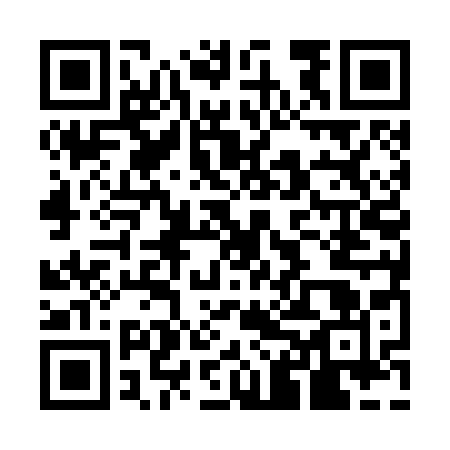 Ramadan times for Corning Manor, New York, USAMon 11 Mar 2024 - Wed 10 Apr 2024High Latitude Method: Angle Based RulePrayer Calculation Method: Islamic Society of North AmericaAsar Calculation Method: ShafiPrayer times provided by https://www.salahtimes.comDateDayFajrSuhurSunriseDhuhrAsrIftarMaghribIsha11Mon6:096:097:261:184:357:117:118:2712Tue6:076:077:241:184:367:127:128:2813Wed6:066:067:221:174:367:137:138:3014Thu6:046:047:211:174:377:147:148:3115Fri6:026:027:191:174:387:157:158:3216Sat6:006:007:171:164:387:167:168:3317Sun5:595:597:161:164:397:177:178:3418Mon5:575:577:141:164:397:197:198:3619Tue5:555:557:121:164:407:207:208:3720Wed5:535:537:101:154:417:217:218:3821Thu5:515:517:091:154:417:227:228:3922Fri5:505:507:071:154:427:237:238:4123Sat5:485:487:051:144:427:247:248:4224Sun5:465:467:031:144:437:257:258:4325Mon5:445:447:021:144:437:277:278:4426Tue5:425:427:001:134:447:287:288:4627Wed5:405:406:581:134:447:297:298:4728Thu5:385:386:571:134:457:307:308:4829Fri5:375:376:551:134:457:317:318:5030Sat5:355:356:531:124:467:327:328:5131Sun5:335:336:511:124:467:337:338:521Mon5:315:316:501:124:477:347:348:532Tue5:295:296:481:114:477:357:358:553Wed5:275:276:461:114:487:377:378:564Thu5:255:256:451:114:487:387:388:575Fri5:235:236:431:114:497:397:398:596Sat5:215:216:411:104:497:407:409:007Sun5:195:196:401:104:497:417:419:018Mon5:185:186:381:104:507:427:429:039Tue5:165:166:361:094:507:437:439:0410Wed5:145:146:351:094:517:447:449:05